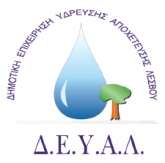 ΔΙΑΔΗΜΟΤΙΚΗ ΕΠΙΧΕΙΡΗΣΗ                                         ΥΔΡΕΥΣΗΣ ΑΠΟΧΕΤΕΥΣΗΣ	                                          ΑΠ 5149                                                                                   26-4-2023        	ΛΕΣΒΟΥΤΕΧΝΙΚΗ ΥΠΗΡΕΣΙΑΤαχ.Δ/νση	: Ελ.Βενιζέλου 13-17Ταχ.Κωδ.	: 811 00 ΜυτιλήνηΠληροφορίες	: Μαρία Σηφάκη- ΑλεξίουΤηλέφωνο	: 22510 24444 (εσωτ.: 103)FAX		: 22510 40121E-mail		: protokolo@deyamyt.gr	                                                                                         ΠΡΟΣ: Μ.Μ.Ε.ΔΕΛΤΙΟ ΤΥΠΟΥΣας πληροφορούμε ότι, στα πλαίσια εκτέλεσης του έργου «Αντικατάσταση αγωγού ομβρίων επί των οδών Βουρνάζων και Αεροπόρου Γιανναρέλλη της Πόλης Μυτιλήνης» και έχοντας υπόψη την Έγκριση Προσωρινών Κυκλοφοριακών Ρυθμίσεων στην πόλη της Μυτιλήνης (Αριθμ. 36346/ΜΟΕ απόφαση της Αποκεντρωμένης Διοίκησης Αιγαίου - ΦΕΚ 2799 Β/13-07-2018), την Παρασκευή  28-4-2023 από 7:00 π.μ. έως 18:00 μ.μ.  , λόγω ασφαλτόστρωσης της οδού Αερ. Γιανναρέλλη, θα ισχύουν οι παρακάτω κυκλοφοριακές ρυθμίσεις: η είσοδος των οχημάτων στην πόλη προς το Κέντρο/Προκυμαία και προς Αεροδρόμιο/Βαρειά θα γίνεται μέσω των οδών: Πενθίλης , Ξάνθης, Πύρρας και Αεροπόρου Γιαναρέλλη. Η έξοδος των οχημάτων προς Καλλονή θα γίνεται  μέσω της οδού Ζωοδόχου Πηγής Από  τη ΔΕΥΑΛ